ПОЛКОВНИК СТЕФАН ИЛИЕВ/1869 -1917/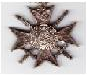 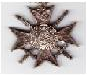 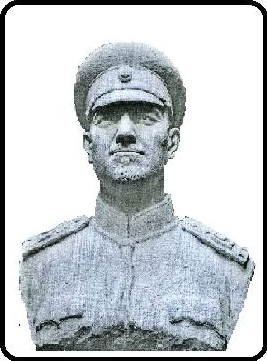 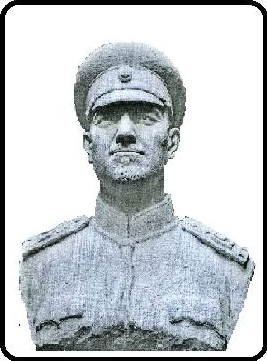 Командир на 15 пехотен Ломски полк